oktober 2015	VAN DE REDACTIE	Oktober, oranje, rood, geel, regen, wind, paddenstoelen. Heerlijk het is weer HERFST!!Inmiddels is ook de wintertijd weer ingegaan, waardoor we een uurtje langer hebben kunnen slapen, de kaarsen weer op tafel kunnen en daarbij niet te vergeten een stamppotje (stamppotavond, hierover binnenkort meer). Hierbij wensen we jullie wederom weer heel veel plezier met het lezen van deze Noordernieuwswelle.De redactieP.S.: Heeft u nog ideeën? Foto’s? Opmerkingen? Meld het aan de tiplijn: dorpskrantnnw@gmail.comNOORDERNIEUWSWELLEDorpskrant van Noordwelledorpskrantnnw@gmail.comwww.noordwelle.com37e jaargangVerschijnt 10x per jaar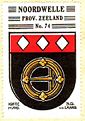 Redactie     	Marja Leistra, Dorien Wandel, José Vrijdag, Marianne de Jonge en Kitty HeyeVormgeving:  José Vrijdag, Els Vrijdag en Leo Schultsdorpskrantnnw@gmail.com ons mailadres isU daar uw kopie (lettertype: Tahoma 11pnt) naar toe kunt sturenU natuurlijk ook nog steeds handgeschreven kopie kunt inleverenWij nog steeds heel graag kopie ontvangenWij hierbij Mevr. Wesdorp van harte feliciteren met haar 80-ste verjaardagWij hierbij ook Jos Geluk feliciteren met zijn prachtige prestatie bij het onderdeel mountainbike tijdens de Zeeuwse KustmarathonEr dit jaar ook weer verschillende dorpelingen hebben genoten van deze prachtige hardloop- en wandeltochtSommigen onder ons de blaren maar voor lief namenEne W. verstek moest laten gaan i.v.m. de mannengriepDeze tot een zeer zware categorie griep schijnt te  behorenHij namelijk erger is dan de vrouwengriepEr zelfs beweerd wordt dat hij erger is dan een bevallingWij een geweldige taartenbakker op ons dorp hebbenEne Raymond de Noordwellenaren weer verwend heeft tijdens de high teaHet toen weer volle bak was in Ons DorpshuisDe organiserende dames ook een dikke pluim verdienenHet dorp nu al weer uitkijkt naar de stampotavond 14 november as.Er ook  weer al druk vergaderd wordt over een toekomstig dorpsuitje 2016Wij benieuwd zijn waar de reis naar toe zal gaan	VOOR UW AGENDA:	Eerste vrijdag van de maand:           	SnekavondTweede woensdag van de maand (19:30):     	Creadames Derde vrijdag van de maand (20:30):            	DDaamesLaatste vrijdag van de maand:          	Heeren12 november algemene ledenvergadering dorpsgemeenschap14 november Stamppotavond21 november Sinterklaas (informatie volgt)OPROEPJEGraag willen wij (een aantal jonge ouders op het dorp) een kist in Ons Dorpshuis neerzetten met allerlei speelgoed erin voor kinderen van verschillende leeftijden. Zodat er bij de verschillende activiteiten in en om het dorpshuis ook wat vermaak is voor de kleinere Noordwellenaren onder ons!Wie heeft er nog wat speelgoed/ spelletjes/ verkleedkleren etc. liggen wat ligt te verstoffen en wie heeft er misschien nog een mooie grote kist waar we al dit speelgoed in kunnen bewaren??!? Alles is zeer welkom!! Doe even een emailtje naar de dorpskrant of laat het aan een van ons weten en we komen het graag bij je ophalen!Groetjes Vera, Dorien en José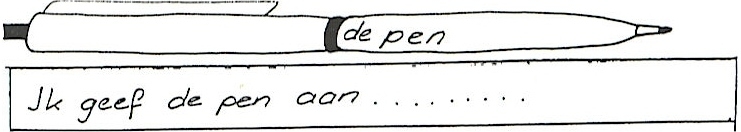 Er is ons gevraagd om een stukje te schrijven voor De Pen.Wij zijn geen nieuwe bewoners van ons dorp maar wonen er al heel lang! Dus oude bewoners: wij zijn Toon en Jannie Jonker.Toon is hier in Noordwelle geboren, heeeeel lang geleden.Zelf ben ik in Zierikzee geboren, ook al lang geleden hoor.Ik heb daar tot aan mijn trouwen gewoond: wij konden toen hier  in 1960 kiezen uit twee huizen (dat is nu wel even anders). We kozen destijds voor het huis waar we nu nog wonen met heel veel plezier: Oude Stoofweg 11. Ons uitzicht was destijds tot aan de duinen! Maar al gauw werden er huizen aan de andere kant van de Oude Stoofweg gebouwd en verdween ons mooie uitzicht. Zo is er in de loop van de tijd heel wat veranderd in en rond ons dorp.Wij hebben twee kinderen gekregen, twee zoons Hans en Peter. Later kwam Isabelle erbij als schoondochter. Onze zoons zijn hier op de lagere school geweest en ik zat toen in de ouderraad.Later ben ik bestuurslid geworden van het allereerste bestuur van onze dorpsgemeenschap: een heel gezellige tijd, maar ook best wel druk vooral in de tijd van de rommelmarkt.Toen ik er de jaren voor had (haha), heeft Leentje Lokker mij gevraagd of ik op de ouderen-soos wilde komen helpen om voor koffie en thee te zorgen. Dat heb ik 26 jaar gedaan met veel plezier maar dat is nu voorbij. We waren nog maar met 4 mensen over, jammer want het was best gezellig.Nu doe ik niets meer en Toon ook niet: we genieten nu van de leuke dingen van het leven!!!Een hartelijke groet van Jannie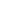 HIGH TEAMijn naam is Nellie Mabelis Ik woon in de Ingridstraat 18 nu bijna 36 jaar samen met mijn man Izaäk we hebben twee prachtige zoons Michel en Edwin. Michel woont in Burgh-Haamstede met zijn vriendin Martine en Edwin woont sinds enkele maanden in Serooskerke. Dorien Wandel en José Vrijdag hebben me enthousiast gemaakt na dat we een fotocursus volgen in Renesse. “Nel kom je ook leuk we kunnen je hulp wel gebruiken met de High Tea op 18 oktober” en ben meegegaan met Dorien voorbereiden van hapjes en drankjes. Ze vroegen mij ook wil je een stukje voor het krantje schrijven dus heb ik ja gezegd, heb geen ervaring met schrijven maar doe mijn best. Om 11.00 zondag morgen zijn we naar het dorpshuis gegaan om aan de voorbereiding van de hapjes te beginnen het was erg gezellig met Raymond en Vera, José, Dorien en Boaz. Raymond geweldig wat kan jij lekkere dingen maken! Hij heeft vanaf vrijdag alleen maar gebakken. En José geweldig al de verschillende dingen bedacht en heerlijke Brownies die je gemaakt hebt! En Dorien heerlijke cupcakes en chocolaatjes. We hebben dan ook prachtige dingen gemaakt hartige en zoete gerechten en prachtig gepresenteerd. Ook waren er verschillende soorten losse thee het resultaat was verbluffend. Om 15.00 kwamen de gasten binnen 57 volwassenen en een aantal kinderen dus het was een mega opkomst ,iedereen bedankt daarvoor. Eerst een rondje proeven en daarna Bingo gespeeld met leuke prijzen, daarna weer lekker proeven nog een rondje Bingo als laatste mochten de kinderen nog een rondje Bingo spelen om de prijzen op te maken. Al met al een geslaagde dag en wie weet een vervolg volgend jaar. 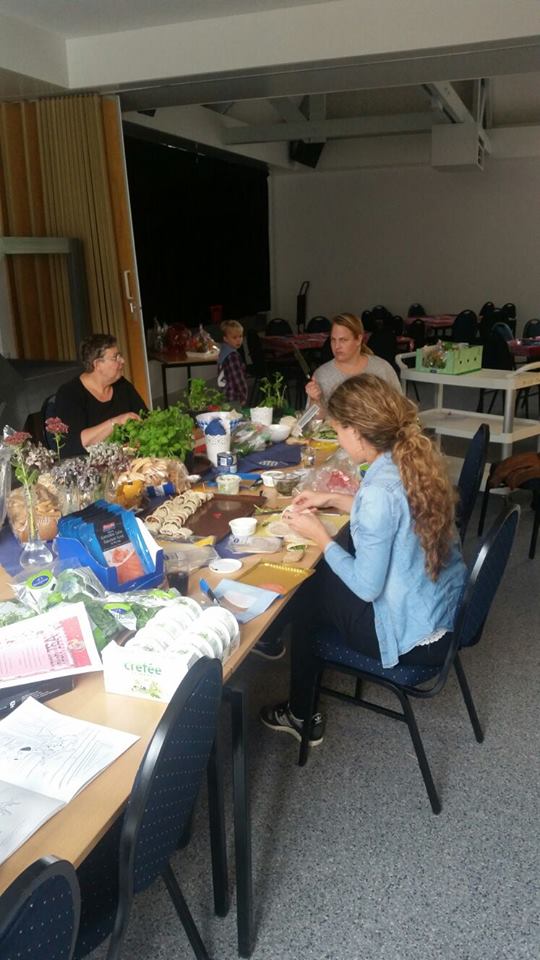 Vriendelijke groeten Nellie MabelisTERUGBLIK OP DE HIGH TEA Omdat de high tea zo’n succes was en we er maar niet over op kunnen houden, hierbij nog een stukje MET recept (red.): 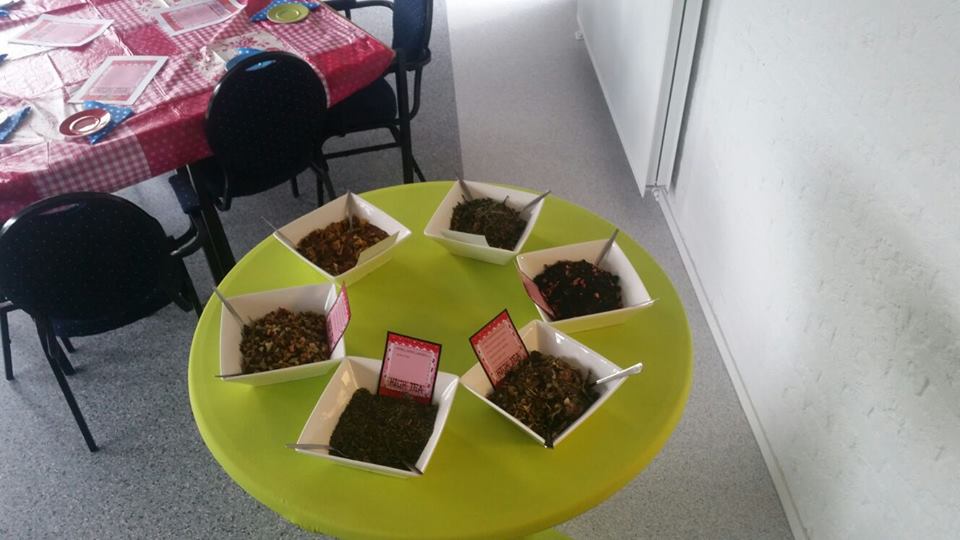 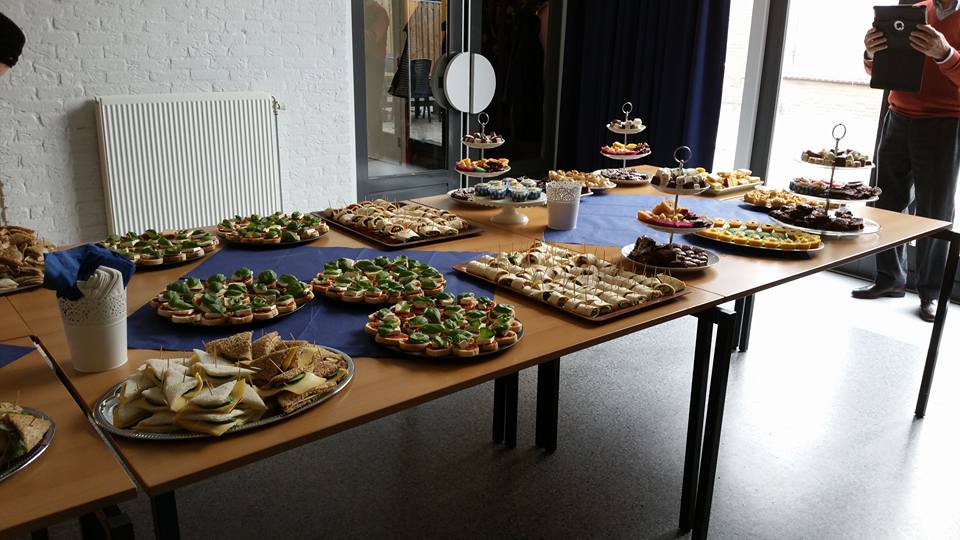 Zondag 18 oktober organiseerde we samen met het SMWO een high tea bingo voor alle inwoners van Noordwelle.Samen met Dorien Wandel-van Arkel en José Vrijdag.Werd er een high tea voorbereid voor 57 personen .De meeste hapjes werden de dagen ervoor al bereid.De zondag zelf werden de sandwiches, wraps en tomaten spiesen gemaakt met behulp van Boaz Schilperoort en Nellie Mabelis . De speciale theesoorten zijn gehaald bij koffie en T in Zierikzee (tegenover de Hema).Het was veel snij, prik, smeer, beleg en versier werk maar het resultaat mocht er zeker wezen, toen net voor 15:00 uur alles klaar op tafel stond.Er was door sommige mensen gevraagd om ook genoeg hartige dingen omdat bij sommige high tea’s bijna alleen maar zoet word geserveerd. Nou er werd naar hartenlust gegeten en er werden meerdere rondes opgeschept.Tussendoor werden er nog een paar rondjes bingo gedaan Door Hans van den Assen en Wim Schilperoort. Doodse stilte en opperste concentratie heerste er in ons dorpshuis.Tegen half 6 zaten de meeste bezoekers tot de nok toe gevuld en gingen de meeste weer naar huis .We kijken terug op een zeer geslaagde high tea bingo.We hopen dat jullie ook allemaal genoten hebben .Voor de liefhebbers die interesse hebben in het recept van de Canadese caramel petitfours, op de volgende bladzijde staat meer. Groetjes Raymond PalsCanadese Caramel PetitfoursDe ingrediënten kunt u hier onder terug vinden het complete recept kunt u vinden op: http://m.24kitchen.nl/shows/rudolphsbakery/recepten/canadese-petitfoursBodemBoter om in te vetten 120 gr roomboter 80 gr bruine basterdsuiker25 gr kokosrasp110 gr bloemKaramel ahornsiroop60 gr boter90 gr ahornsiroop600 ml gecondenseerde melk (uit blik) Chocoladegelei3 blaadjes gelatine80 gr suiker185 ml water65 gr cacao poeder 20 gr pure chocolade 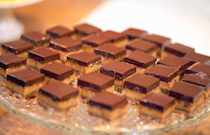 NOORDWELLE DOOR DE EEUWEN HEEN 179Woonhuis en postkantoor, Dorpsring 24Het huis aan de Dorpsring 24 kent een heel intensieve bewoningsgeschiedenis. De vroegste gegevens hierover treffen we aan bij notaris Dignus Boom in Zierikzee waar het huis in 1811 – dus in de Franse tijd – verkocht werd door burgemeester Bartel Locker - ongetwijfeld namens de gemeente Noordwelle – aan Jacob van den Houten, dagloner, geboren in 1769 in Kerkwerve. Hij was in 1805 van Dreischor naar Noordwelle gekomen. In 1815 stond hij bekend als tapper en herbergier, dus er zal op deze plek een derde café aan de ring zijn geweest. Hij was gehuwd met Maatje Kip, in 1776 in Dreischor geboren, die in 1826 zou overlijden. Jacob van Houten had in 1820 al het tijdelijke met het eeuwige verwisseld. Herbergierster Kip hertrouwde daarop in 1821 met de boerenknecht Ode Fokke uit Burgh. Deze overleed in 1825. De weduwe Kip bleef achter met als familie de kinderen Krina (1795), Leendert (1798), Cornelia (1801) en Adriaan (1809). Afgezien van de schaapsherder Dirk Reuvers, die er in 1813 kwam inwonen, maar veel in het veld zal zijn geweest,  werd het huis bewoond door Leendert van den Houten en zijn in 1820 verworven echtgenote Janna Geleijnse uit Noordwelle. Zij kregen drie dochters, waarna de moeder in 1833 overleed. Van den Houten, inmiddels geen herbergier meer, maar winkelier, liet er geen gras over groeien en hertrouwde in hetzelfde jaar met Gerritje van den Hoek uit St. Philipsland. Tot 1845 werden er nog zeven kinderen geboren, dus daar was sprake van een flink gezin. Desalniettemin waren er vele inwonenden in het pand. In de periode met de eerste vrouw van Van den Houten waren dat dienstmeiden zoals Sara de Meij (1828) en Johanna Krijger (1829), maar er woonde van 1829-1830 ook een gebroken gezin met twee kinderen en twee telgen uit het smedengeslacht De Meulmeester. Voorts keerde in 1831 dochter Krina van den Houten met man en vier kinderen terug naar de ouderlijke woning. Opnieuw waren er ook dienstbodes, zoals Anna van ’t Hof (1833) en dochter Maatje van den Houten (tot 1840). De gezinnen van Pieter Noordhoek (1829-1840), Johannes van ’t Noordende (vanaf 1832) en Anthonie de Later (vanaf 1835), de weduwe Lena Beije met zes kinderen (vanaf 1836) woonden er in, en ook dat van Krijn de Oude (1837-1839), Cornelis van Klooster (vanaf 1841) en Jacob de Witte vanaf 1838. Het laatste gezin emigreerde in 1858 naar Brazilië. Het eigendom zou overgegaan zijn aan de winkelierster Cornelia Koevoets in Zierikzee waarna het huis in 1847 in handen kwam van het Armbestuur van Noordwelle. Daarvoor was in 1846 het gezin van Leendert van den Houten in zijn geheel geëmigreerd naar de Verenigde Staten van Amerika. Het was het eerste gezin (met zeven kinderen!) uit Noordwelle in de periode 1846-1920 dat emigreerde.In de periode dat het huis bezit was van het Armbestuur werd het zo mogelijk nog intensiever bewoond. Van dienstbodes was geen sprake meer. Wel kwamen en gingen vele alleenstaande bewoners, als arbeiders, boerenknechten, een kleermaker, maar ook een achtjarige schoolleerling uit Zierikzee. In 1857 betrokken twee grote gezinnen de woning: vanuit Serooskerke de weduwe Johanna van der Werf met zes kinderen en de weduwe Krina Clement vanuit Ouwerkerk, eveneens met zes kinderen. De laatsten zouden in 1868 emigreren naar de Verenigde Staten van Amerika. Het blijft daarna zeer druk in de woning. In 1869 vestigt de boerenknecht Barend Krijger er zich vanuit Brouwershaven met vrouw en twee kinderen en in hetzelfde jaar de arbeider Marinis Jopse uit Scherpenisse die er tot 1887 blijft wonen met zijn eerste en tweede echtgenote, zeven kinderen en uiteindelijk ook nog twee schoonzoons. In 1870 arriveert Gillias van Beveren, een landbouwknecht uit Stavenisse er met een echtgenote en zeven kinderen om een jaar later weer te vertrekken naar Zonnemaire. Dat haalt de druk een beetje van de ketel, maar in 1874 komt de boerenknecht Adriaan van der Wekken met echtgenote en kind wonen er vanuit Zierikzee wonen, waarna nog drie kinderen in Noordwelle geboren. Van 1883 tot 1884 woont het gezin van David van de Wegge uit Tholen er met twee kinderen, die een jaar later vertrekken naar Poortvliet. Daarna komt er een heel groot gezin te wonen, namelijk dat van Krijn Boot en Stoffelientje de Meij. Er is eerst één dochter, daarna worden er nog negen kinderen geboren en wordt in 1909 ook nog een schoonvader in huis genomen. De vrouw des huizes is dan al in 1906 overleden. Nog twee grote gezinnen zullen er zich huisvesten: in 1892 dat van landbouwer Marinus Beije met echtgenote en schoonzuster en drie kinderen. In 1903 verhuisden zij naar Serooskerke. Hierbij inwonend was vanaf 1898 de onderwijzeres aan de dorpsschool Neeltje Kruijs Voorberge. Vanaf datzelfde jaar betrok ook de familie van landbouwer Antonie Boot uit Serooskerke de woning. Er werden in Noordwelle zeven kinderen geboren en er kwamen weer dienstbodes hun intrede doen: Adriaantje Hanse uit Serooskerke (tot 1903) en Johanna Smalheer (vanaf 1909). En er komt voor het eerst iemand van het postbedrijf wonen: Hendrik Ringelberg, in 1880 in Noordwelle geboren, komt in 1910 er met zijn echtgenote Martina Cornelia Harthoorn wonen. In 1914 vertrekken zij naar Horst in Limburg. En er komen ook weer onderwijzeressen wonen. Eerst eveneens in 1910 Jacomina Corbeel, vanuit Ooststellingwerf, die twee jaar later weer daar naartoe terugverhuist. Zij wordt in 1912 opgevolgd als bewoner van Dorpsring 24 en als onderwijzeres door Sara Francijntje Perduijn uit Zuidzande, die tot 1934 in Noordwelle zou blijven. Zij zou in 1961 in Westerschouwen komen te overlijden.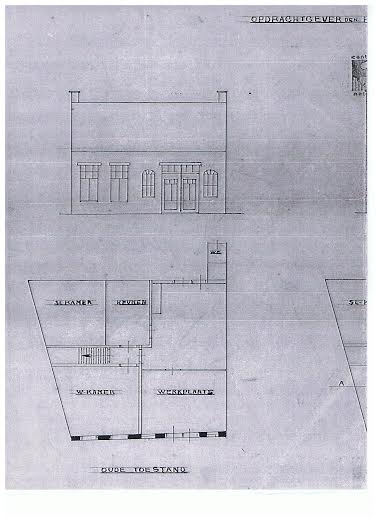 Omstreeks 1922 komt het pand in handen van de familie Geluk van de naastgelegen smederij. In 1921 kwam de wagenmaker Marinus Johannes Tuinman uit Burgh er te wonen, gehuwd met Pieternella Vroone, geboortig van Den Haag. Een eerste zoon wordt in 1923 nog in Den Haag geboren, een tweede in 1932 in Noordwelle. Tuinman heeft dan het pand in 1928 al gekocht en verbouwd. Er is in deze periode nog één keer sprake van inwoning, als Johannes Jacob van der Weele, een in Elkerzee geboren veldarbeider, er in 1926 komt wonen vanuit Serooskerke met zijn in Noordwelle geboren echtgenote Adriaantje van der Werf en een dochter. Zij verhuizen naar het Groothuis aan Dorpsring, waarover ik eerder schreef.  In 1935 vertrekt het gezin Tuinman naar Den Haag en komt het huis in 1936 in handen van Adriana Johanna Struijk, de weduwe van smid Gabriel Geluk. Deze verkoopt het in 1938 aan Jacobus de Blonde, schoen- en gareelmaker en postbode (sinds 1917!) en K. de Blonde, die postbode was in Westerschouwen. Het pand krijgt nu ook een bestemming als postkantoor. De Blonde dient in 1943 een bouwaanvraag in om de bij het huis horende werkplaats te veranderen in een hulppostkantoor. De klus kost 475 gulden en wordt uitgevoerd door aannemer Pleune en timmerman Kwaak uit Noordwelle. Omdat postagentschaphoudster Wilhelmina Verjaal (iets verderop aan de ring gevestigd) er in 1943 op 65-jarige leeftijd mee ophield, werd het postkantoor van Noordwelle gevestigd aan Dorpsring 24 en Kaatje de Blonde werd van 1943 tot 1953 postkantoorhoudster in Noordwelle. Jacobus de Blonde bleef de post rondbrengen tot 1962. In 1944 moest het huis tijdens de inundatie worden verlaten en vertrok De Blonde in mei naar Breda vanwaar hij in juni 1945 weer terugkeerde. Na de watersnoodramp van 1953 diende hij in 1956 een bouwaanvraag in voor vervanging van het ‘privaat’, dat werkte met tonnen, in een wc met closet en waterspoeling, alsmede de bouw van een portaal en kolenhok, dit alles uit te voeren voor een bedrag van bijna 1000 gulden. In 1959 was De Blonde nog woonachtig in het huis. Later wordt het een vakantiewoning en vanaf 1973 betrekken Johan Hoogenboom en Willy Kort na hun huwelijk in Zierikzee het huis. In 1980 wonen Leo en Betsy Paap er met de kinderen Sandra en Jean-Philippe en wordt Maartje geboren. In 1983 komt het huis te koop te staan voor een vraagprijs van 159.000 gulden. Uiteindelijk komen de ceramiste Karin Raak (overleden in 1994) en haar partner Maarten Sinjou er in 1985 wonen. Maarten woont nog steeds aan Dorpsring 24.							       F. Westra                                             Hospice kaaskenshuis te zierikzeeHelaas is er door een miscommunicatie in ons september-nummer geen stukje geplaatst over ons hospice. Bij deze dan alsnog in dit oktobernummer. Graag wil ik even jullie aandacht voor het mooie werk in ons hospice: sinds 2 jaar ben ik er zelf werkzaam als vrijwilliger en heb daar nog geen seconde spijt van gehad!Ons hospice wordt bewoond door mensen die in de laatste fase van hun leven zijn aangekomen en wij als vrijwilligers mogen meehelpen om deze fase zo warm mogelijk te laten verlopen.Het is heel bijzonder daar aan bij te kunnen dragen en om samen met vele collega’s, en ondersteund door verplegend personeel en coördinatoren, dit te mogen doen.Helaas is onze groep vrijwilligers wat uitgedund door ziektes en andere omstandigheden.Vandaar dat we op zoek zijn naar nieuwe mensen die dit werk willen doen: dus mochten jullie iemand kennen die dat wel zou willen maar misschien de stap nog niet heeft gezet, maak hem of haar er attent op. Of misschien ben je zelf wel zo iemand die er wel eens over nadenkt, schroom niet en maak geheel vrijblijvend een afspraak om eens te komen kijken en te ervaren hoe de sfeer bij ons is. Helaas is de open dag net geweest maar iedereen is na een afspraakje altijd van harte welkom voor of een rondleiding of gewoon een informatief gesprek. En natuurlijk sta ik zelf ook open om jullie vragen te beantwoorden, graag zelfs!Voor basisinfo stuur een email: info@kaaskenshuis.nl of bezoek onze site: www.hospiceschouwenduiveland.nlEen warme groet van Marianne de JongeHET KLEINE VERSCHILHet gaat om de worst. Grammaticaal is ze vrouwelijk hoewel ze toch heel mannelijke eigenschappen heeft. De worst is knapperig en sappig, stevig of soepel, kort of lang, dik of dun, krom of recht, glad of geribbeld, dik gevuld of gekreukt en in alle huidkleuren verkrijgbaar, van albino wit tot zwartbruin. Je kan de ‘vleesvent’ vast pakken of laten hangen. Dus voor elk wat wils, voor iedere behoefte en voor elke huisvrouw de passende uitvoering. Dat de vleesroede goed in de hand ligt, maakt de huisvrouw bijzonder gelukkig en hij hoort bij het leven van een echte man. Maar sommige worstjes mogen niet te heet gebaad worden, dan wordt de sap te vroeg uitgespoten en er wordt het een slapjanus. Maar het komt niet, zoals bij andere belangrijke dingen van het leven, op het uiterlijk aan. Doorslaggevend is hoe je ermee omgaat en waar de ‘vleeslul’ ingezet wordt, waar hij zich in mag ontplooien. De inwendige worst is van belang. Om er genot en vreugde van te hebben moet de ombouw kloppen.Tussen Duitse en Nederlandse worstjes is er een verschil, klein maar fijn. Ik heb langjarige ervaring met verschillende soorten vleesroeden, ik weet waarover ik het heb. Duitse worstjes zijn pittiger, krachtiger, ze strelen vuriger je tong en je gehemelte zodat het verlangen naar vleselijke lust op een bijzondere manier bevredigd wordt.Misschien heeft de Noordwellenaar ooit de gelegenheid om aan mijn genoegen deel te nemen en het kleine verschil te proeven die de enige echte Duitse rookworst kenmerkt.KERK NOORDWELLESteigers/ keten/ toiletwagen/  trappen/containers en.....vaklieden!
Hoera , men is begonnen om onze Kerktoren een goede beurt te geven. Restauratie heet dat dus.
Nu, wij kunnen het allemaal zien. Dat geeft een boel drukte zo op en rond de Kerk.
En ongetwijfeld veel stof in de Kerk en mogelijk ook bij de bewoners in huis binnen, welke op de ring zelf wonen.
Excuses en het spijt ons als Kerkbestuur.  Is helaas niet anders en wij moeten even door de zure appel heen bijten.
Maar zeg nu  zelf, als je op de ring kan en mag wonen, heb je straks wel een uitzicht op een fraai hersteld monument!
Dus met recht wonen op een top locatie en dat levert zeker geld op bij een eventueel verkoop van je eigen pand. Mogen wij dan tzt ook een beetje vangen....???LexSINTERKLAASHij komt, Hij komt….. de lieve goede Sint!! Jazeker, ook dit jaar vergeten de Sint en zijn pieten Noordwelle en zijn inwoners natuurlijk niet. Zaterdag 21 november zal de goedheiligman weer een bezoekje brengen aan Ons Dorpshuis, heeft hij ons laten weten. Alle Noordwellenaren, kinderen en kleinkinderen zijn van harte welkom vanaf 15:00 uur. De (klein)kinderen en  mogen op donderdag 19 november van 17:00 uur tot 18:00 uur hun schoentje komen zetten in Ons Dorpshuis. Voor diegene die geen schoentje kunnen zetten: u kan ook uw (klein)kinderen opgeven via 0615399849/ veertjeboot@hotmail.com   of een briefje in de bus bij fam. Pals Dorpsring 19. Opgeven wel graag voor 19 november.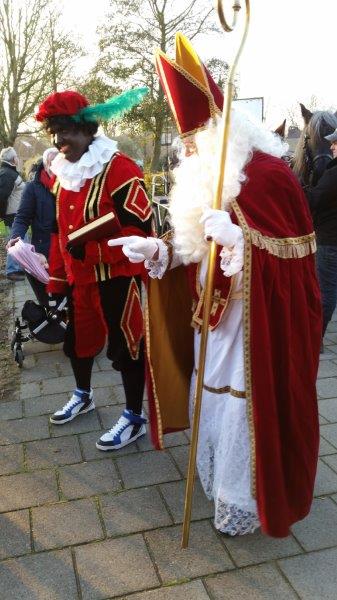 Komen jullie ook? Dan gaan we er samen weer een groot feest van maken!! Tot zaterdag 21 november!!                                                                                                            Groeten namens de Dorpsraad10 JAAR JONGERJa zeker, heeft u het ook al gezien? Door gebruik te maken van het wondermandje van Heidi Bos zien wij er nu 10 a 12 jaar jonger uit. Hoera, weg rimpels, onderkinnen en hangende oogleden.
Met al die zeepjes en crème knappen wij zienderogen op en dat al na enkele behandelingen.

Nadeel is wel dat wij nu zeker 30 minuten eerder naar de badkamer moeten alvorens te kunnen gaan slapen.
Dat smeren en wrijven kost wel een beetje tijd. En na 60 jaar mijn eigen tandenpoetsen ook weer wat geleerd.
Zuster Heidi vindt het niet goed als je na het tandenpoetsen de zaak naspoeld met water. Helemaal fout dus.
Je moet met een mond vol zeepresten te bedde gaan....voor het hoogst haalbare effect.
Jammer, .......dus kan ik mijn vrouwtje geen goede nachtrust meer wensen. Wij doen het nu met handgebaren en trillende oogleden.........

PS: ze heeft nog voor elke Noordwellenaar genoeg voorraad!!! Wie het eerst komt....er dus stukken beter uit ziet.VULLINGDaar je soms als redactie moet puzzelen om een mooie layout voor elkaar te krijgen; lopen niet teveel verhalen steeds op halve bladzijden, past alles er wel in (12, 14 of 18 bladzijden), is alles een beetje goed verdeeld (jaja zo makkelijk is het allemaal nog niet mensen), hou je soms nog weleens een bladzijde over…zoals nu. Toevallig kreeg ik vanmiddag mijn groentepakket voor komende week weer thuis gebracht (!) door biologische kwekerij Zuidbos uit Noordgouwe (zeker een aanrader)! Hierin zitten 5 verschillende seizoensgroenten waar wij heel de week van eten. Sinds wij dit pakket krijgen ben ik veel creatiever in de keuken, want wanneer heb ik voor het laatst een koolraab, koolrabi, snijbiet, pepertjes, verse knoflook etc. bij de Lidl gekocht?! Nooit!!! Google is dan ook mijn beste vriend, voor alles is wel een recept te vinden!Vandaag kreeg ik een zak met uien…tja daar is het de tijd voor he! En aangezien Wim en Jacco de aannemer druk bezig zijn met de badkamer te verbouwen heb ik tussen de middag maar een lekker soepje voorgeschoteld! Hij viel in de smaak bij de mannen, dus als vulling voor de Noordernieuwswelle hierbij het recept:Ingrediënten50 gr boter, bodem olijfolie in de pan, 5 grote uien in dunne ringen, 2 teentjes knoflook fijngesneden, 1 el bloem, 1,2 l groentenbouillon, 5 dl droge witte wijn, 1 vers laurierblaadjes, 2 theelepels gedroogde tijmBereidingOlijfolie en boter smelten in de soeppan, uienringen erbij en zacht smoren in 15 tot 20 minuten. Dan de knoflook en de bloem erbij. Dit ook weer een minuutje mee fruiten. Bouillon, wijn, laurierblad en tijm erbij en dit aan de kookbrengen, dit 1 minuut laten koken, draai het vuur zachter en laat nog 20 minuten zachtjes doorkoken. Hierna het liefst nog een half uurtje zomaar laten staan (vuur uit) zodat de smaken er lekker intrekken en klaar is je overheerlijke uiensoep!!Voor de mannen had ik er een Turks brood (afbak bj de Aldi) bij die ik voordat hij de oven in ging even door de helft heb gesneden, besmeert met knoflookboter en belegd met wat plakken kaas. Nou ja als jullie nu geen zin hebben in uiensoep dan weet ik het ook niet meer!!Eet smakelijk, José	STAMPPOTAVONDZaterdag 14 november willen we weer een ouderwets gezellige stamppotavond houden. Een aantal chefkoks van Noordwelle, gaan hun best doen om de heerlijkste stamppotten voor jullie klaar te maken.Iedereen is welkom, jong en oud. Vanaf 17:45uur zullen de tafels in Ons Dorpshuis gedekt zijn. De kosten voor de stamppotavond zijn €2,50,- p.p. (excl. drinken). Ook is het mogelijk voor de mensen die wat slecht ter been zijn, om opgehaald te worden en natuurlijk ook weer thuis gebracht te worden. Deze activiteit word mede mogelijk gemaakt door het SMWO. 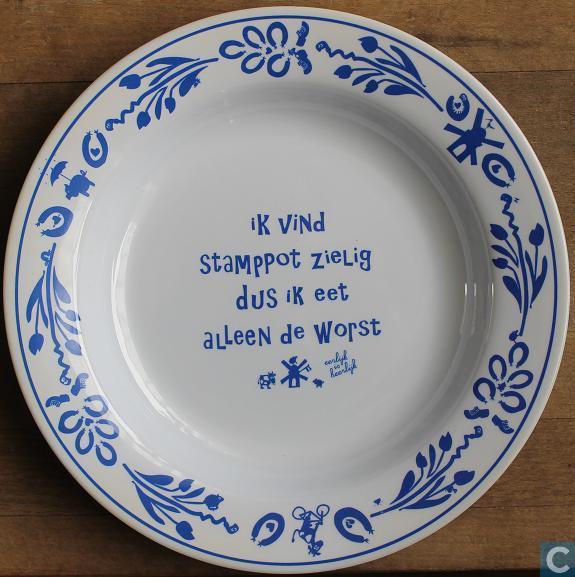 Graag opgeven voor 9 november via 06-15399849, veertjeboot@hotmail.com of een briefje in de bus bij Dorpsring 19 (fam. Pals).Groeten namens de dorpsraad